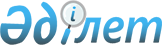 Ақжайық аудандық мәслихатының 2018 жылғы 25 желтоқсандағы № 28-2 "2019-2021 жылдарға арналған аудандық бюджет туралы" шешіміне өзгерістер енгізу туралы
					
			Күшін жойған
			
			
		
					Батыс Қазақстан облысы Ақжайық аудандық мәслихатының 2019 жылғы 23 қыркүйектегі № 35-1 шешімі. Батыс Қазақстан облысының Әділет департаментінде 2019 жылғы 24 қыркүйекте № 5793 болып тіркелді. Күші жойылды - Батыс Қазақстан облысы Ақжайық аудандық мәслихатының 2020 жылғы 14 ақпандағы № 42-2 шешімімен
      Ескерту. Күші жойылды - Батыс Қазақстан облысы Ақжайық аудандық мәслихатының 14.02.2020 № 42-2 шешімімен (алғашқы ресми жарияланған күнінен бастап қолданысқа енгізіледі).
      Қазақстан Республикасының 2008 жылғы 4 желтоқсандағы Бюджет кодексін, Қазақстан Республикасының 2001 жылғы 23 қаңтардағы "Қазақстан Республикасындағы жергілікті мемлекеттік басқару және өзін-өзі басқару туралы" Заңына сәйкес Ақжайық аудандық мәслихаты ШЕШІМ ҚАБЫЛДАДЫ:
      1. Ақжайық аудандық мәслихатының 2018 жылғы 25 желтоқсандағы № 28-2 "2019-2021 жылдарға арналған аудандық бюджет туралы" шешіміне (Нормативтік құқықтық актілерді мемлекеттік тіркеу тізілімінде № 5503 тіркелген, 2019 жылғы 17 қаңтарда Қазақстан Республикасы нормативтік құқықтық актілерінің эталондық бақылау банкінде жарияланған) мынадай өзгерістер енгізілсін:
      1-тармақ мынадай редакцияда жазылсын:
      "1. 2019-2021 жылдарға арналған аудандық бюджет 1, 2 және 3 -қосымшаларға сәйкес, соның ішінде 2019 жылға мынадай көлемдерде бекітілсін: 
      1) кірістер – 10 224 889 мың теңге:
      салықтық түсімдер – 1 143 064 мың теңге;
      салықтық емес түсімдер – 4 666 мың теңге;
      негізгі капиталды сатудан түсетін түсімдер – 8 488 мың теңге;
      трансферттер түсімі – 9 068 671 мың теңге;
      2) шығындар – 10 317 419 мың теңге;
      3) таза бюджеттік кредиттеу – 192 088 мың теңге:
      бюджеттік кредиттер – 243 018 мың теңге;
      бюджеттік кредиттерді өтеу – 50 930 мың теңге; 
      4) қаржы активтерімен операциялар бойынша сальдо – 20 000 мың теңге: 
      қаржы активтерін сатып алу – 20 000 мың теңге;
      мемлекеттің қаржы активтерін сатудан түсетін түсімдер – 0 теңге;
      5) бюджет тапшылығы (профициті) – -304 618 мың теңге;
      6) бюджет тапшылығын қаржыландыру (профицитін пайдалану) – 304 618 мың теңге:
      қарыздар түсімі – 242 400 мың теңге;
      қарыздарды өтеу – 50 930 мың теңге;
      бюджет қаражатының пайдаланылатын қалдықтары – 113 148 мың теңге.";
      аталған шешімнің 1-қосымшасы осы шешімнің қосымшасына сәйкес жаңа редакцияда жазылсын.
      2. Аудандық мәслихат аппаратының басшысы (А.Ашабаев) осы шешімнің әділет органдарында мемлекеттік тіркелуін, Қазақстан Республикасы нормативтік құқықтық актілерінің эталондық бақылау банкінде және бұқаралық ақпарат құралдарында оның ресми жариялануын қамтамасыз етсін.
      3. Осы шешім 2019 жылдың 1 қаңтарынан бастап қолданысқа енгізіледі. 2019 жылға арналған аудандық бюджет
					© 2012. Қазақстан Республикасы Әділет министрлігінің «Қазақстан Республикасының Заңнама және құқықтық ақпарат институты» ШЖҚ РМК
				
      Сессия торағасы

К.Куаншалиев

      Мәслихат хатшысы

С.Сиражев
2019 жылғы 23 қыркүйектегі 
№ 35-1 Ақжайық аудандық 
мәслихатының шешіміне 
қосымша2018 жылғы 25 желтоқсандағы 
№ 28-2 Ақжайық аудандық 
мәслихатының шешіміне 
1-қосымша
Санаты
Санаты
Санаты
Санаты
Санаты
Сомасы, мың теңге
Сыныбы
Сыныбы
Сыныбы
Сыныбы
Сомасы, мың теңге
Iшкi сыныбы
Iшкi сыныбы
Iшкi сыныбы
Сомасы, мың теңге
Ерекшелігі
Ерекшелігі
Сомасы, мың теңге
Атауы
1
2
3
4
5
6
1) Кірістер
 10 224 889
1
Салықтық түсімдер
1 143 064
01
Табыс салығы
275 783
2
Жеке табыс салығы
275 783
03
Әлеуметтік салық
260 935
1
Әлеуметтік салық
260 935
04
Меншікке салынатын салықтар
589 298
1
Мүлікке салынатын салықтар
566 198
3
Жер салығы
702
4
Көлік құралдарына салынатын салық
19 327
5
Бірыңғай жер салығы
3 071
05
Тауарларға, жұмыстарға және қызметтерге салынатын ішкі салықтар
14 066
2
Акциздер
3 285
3
Табиғи және басқа да ресурстарды пайдаланғаны үшін түсетін түсімдер
6 901
4
Кәсіпкерлік және кәсіби қызметті жүргізгені үшін алынатын алымдар
3 880
07
Басқа да салықтар
0
1
Басқа да салықтар
0
08
Заңдық маңызы бар әрекеттерді жасағаны және (немесе) оған уәкілеттігі бар мемлекеттік органдар немесе лауазымды адамдар құжаттар бергені үшін алынатын міндетті төлемдер
2 982
1
Мемлекеттік баж
2 982
2
Салықтық емес түсімдер
4 666
01
Мемлекеттік меншіктен түсетін кірістер
1 598
5
Мемлекеттік меншігіндегі мүлікті жалға беруден түсетін кірістер
1 598
06
Басқа да салықтық емес түсімдер
3 068
1
Басқа да салықтық емес түсімдер
3 068
3
Негізгі капиталды сатудан түсетін түсімдер
8 488
01
Мемлекеттік мекемелерге бекітілген мемлекеттік мүлікті сату
6 999
1
Мемлекеттік мекемелерге бекітілген мемлекеттік мүлікті сату
6 999
03
Жерді және материалдық емес активтерді сату
1 489
1
Жерді сату
1 489
4
Трансферттердің түсімдері
9 068 671
01
Төмен тұрған мемлекеттік басқару органдарынан трансферттер
3 531
3
Аудандық маңызы бар қалалардың, ауылдардың, кенттердің, ауылдық округтардың бюджеттерінен трансферттер
3 531
02
Мемлекеттік басқарудың жоғары тұрған органдарынан түсетін трансферттер
9 065 140
2
Облыстық бюджеттен түсетін трансферттер
9 065 140
Функционалдық топ
Функционалдық топ
Функционалдық топ
Функционалдық топ
Функционалдық топ
Сомасы, мың теңге
Функционалдық кіші топ
Функционалдық кіші топ
Функционалдық кіші топ
Функционалдық кіші топ
Сомасы, мың теңге
Бюджеттік бағдарламалардың әкімшісі
Бюджеттік бағдарламалардың әкімшісі
Бюджеттік бағдарламалардың әкімшісі
Сомасы, мың теңге
Бағдарлама
Бағдарлама
Сомасы, мың теңге
Атауы
1
2
3
4
5
6
2) Шығындар
 10 317 419
01
Жалпы сипаттағы мемлекеттік қызметтер 
749 659
1
Мемлекеттік басқарудың жалпы функцияларын орындайтын өкiлдi, атқарушы және басқа органдар
408 467
112
Аудан (облыстық маңызы бар қала) мәслихатының аппараты
24 676
001
Аудан (облыстық маңызы бар қала) мәслихатының қызметін қамтамасыз ету жөніндегі қызметтер
24 676
003
Мемлекеттік органның күрделі шығыстары
0
122
Аудан (облыстық маңызы бар қала) әкімінің аппараты
136 590
001
Аудан (облыстық маңызы бар қала) әкімінің қызметін қамтамасыз ету жөніндегі қызметтер
116 590
003
Мемлекеттік органның күрделі шығыстары
20 000
106
Әлеуметтік, табиғи және техногендік сипаттағы төтенше жағдайларды жою үшін жергілікті атқарушы органның төтенше резерві есебінен іс-шаралар өткізу
0
123
Қаладағы аудан, аудандық маңызы бар қала, кент, ауыл, ауылдық округ әкімінің аппараты
247 201
001
Қаладағы аудан, аудандық маңызы бар қаланың, кент, ауыл, ауылдық округ әкімінің қызметін қамтамасыз ету жөніндегі қызметтер
244 701
022
Мемлекеттік органның күрделі шығыстары
2 500
2
Қаржылық қызмет
3 229
459
Ауданның (облыстық маңызы бар қаланың) экономика және қаржы бөлімі
3 229
003
Салық салу мақсатында мүлікті бағалауды жүргізу
1 145
010
Жекешелендіру, коммуналдық меншікті басқару, жекешелендіруден кейінгі қызмет және осыған байланысты дауларды реттеу 
2 084
9
Жалпы сипаттағы өзге де мемлекеттік қызметтер 
337 963
454
Ауданның (облыстық маңызы бар қаланың) кәсіпкерлік және ауыл шаруашылығы бөлімі
25 303
001
Жергілікті деңгейдегі кәсіпкерлікті және ауыл шаруашылығын дамыту саласындағы мемлекеттік саясатты іске асыру жөніндегі қызметтер
25 303
458
Ауданның (облыстық маңызы бар қаланың) тұрғын үй-коммуналдық шаруашылығы, жолаушылар көлігі және автомобиль жолдары бөлімі
211 090
001
Жергілікті деңгейде тұрғын үй-коммуналдық шаруашылығы, жолаушылар көлігі және автомобиль жолдары саласындағы мемлекеттік саясатты іске асыру жөніндегі қызметтер
33 340
013
Мемлекеттік органның күрделі шығыстары
177 750
115
Жергілікті атқарушы органы резервінің қаражаты есебінен соттардың шешімдері бойынша жергілікті атқарушы органдардың міндеттемелерін орындау
0
459
Ауданның (облыстық маңызы бар қаланың) экономика және қаржы бөлімі
101 570
001
Ауданның (облыстық маңызы бар қаланың) экономикалық саясаттын қалыптастыру мен дамыту, мемлекеттік жоспарлау, бюджеттік атқару және коммуналдық меншігін басқару саласындағы мемлекеттік саясатты іске асыру жөніндегі қызметтер
29 691
015
Мемлекеттік органның күрделі шығыстары
0
113
Жергілікті бюджеттерден берілетін ағымдағы нысаналы трансферттер
71 879
466
Ауданның (облыстық маңызы бар қаланың) сәулет, қала құрылысы және құрылыс бөлімі
0
040
Мемлекеттік органдардың объектілерін дамыту
0
02
Қорғаныс
16 473
1
Әскери мұқтаждар
6 473
122
Аудан (облыстық маңызы бар қала) әкімінің аппараты
6 473
005
Жалпыға бірдей әскери міндетті атқару шеңберіндегі іс-шаралар
6 473
2
Төтенше жағдайлар жөніндегі жұмыстарды ұйымдастыру
10 000
122
Аудан (облыстық маңызы бар қала) әкімінің аппараты
10 000
006
Аудан (облыстық маңызы бар қала) ауқымындағы төтенше жағдайлардың алдын алу және оларды жою
0
007
Аудандық (қалалық) ауқымдағы дала өрттерінің, сондай-ақ мемлекеттік өртке қарсы қызмет органдары құрылмаған елді мекендерде өрттердің алдын алу және оларды сөндіру жөніндегі іс-шаралар
10 000
03
Қоғамдық тәртіп, қауіпсіздік, құқықтық, сот, қылмыстық-атқару қызметі
0
1
Құқық қорғау қызметі
0
466
Ауданның (облыстық маңызы бар қаланың) сәулет, қала құрылысы және құрылыс бөлімі
0
066
Қоғамдық тәртіп пен қауіпсіздік объектілерін салу
0
9
Қоғамдық тәртіп және қауіпсіздік саласындағы басқа да қызметтер
0
458
Ауданның (облыстық маңызы бар қаланың) тұрғын үй-коммуналдық шаруашылығы, жолаушылар көлігі және автомобиль жолдары бөлімі
0
021
Елді мекендерде жол қозғалысы қауіпсіздігін қамтамасыз ету
0
04
Білім беру
4 696 917
1
Мектепке дейiнгi тәрбие және оқыту
124 691
464
Ауданның (облыстық маңызы бар қаланың) білім бөлімі
124 691
009
Мектепке дейінгі тәрбие мен оқыту ұйымдарының қызметін қамтамасыз ету
87 141
040
Мектепке дейінгі білім беру ұйымдарында мемлекеттік білім беру тапсырысын іске асыруға
37 550
2
Бастауыш, негізгі орта және жалпы орта білім беру
4 422 735
123
Қаладағы аудан, аудандық маңызы бар қала, кент, ауыл, ауылдық округ әкімінің аппараты
8 774
005
Ауылдық жерлерде балаларды мектепке дейін тегін алып баруды және кері алып келуді ұйымдастыру
8 774
457
Ауданның (облыстық маңызы бар қаланың) мәдениет, тілдерді дамыту, дене шынықтыру және спорт бөлімі
107 682
017
Балалар мен жасөспірімдерге спорт бойынша қосымша білім беру
107 682
464
Ауданның (облыстық маңызы бар қаланың) білім бөлімі
4 305 279
003
Жалпы білім беру
4 034 487
006
Балаларға қосымша білім беру
270 792
466
Ауданның (облыстық маңызы бар қаланың) сәулет, қала құрылысы және құрылыс бөлімі
1 000
021
Бастауыш, негізгі орта және жалпы білім беру объектілерін салу және реконструкциялау
1 000
9
Бiлiм беру саласындағы өзге де қызметтер
149 491
464
Ауданның (облыстық маңызы бар қаланың) білім бөлімі
149 491
001
Жергілікті деңгейде білім беру саласындағы мемлекеттік саясатты іске асыру жөніндегі қызметтер
19 376
004
Ауданның (облыстық маңызы бар қаланың) мемлекеттік білім беру мекемелерінде білім беру жүйесін ақпараттандыру
0
005
Ауданның (облыстық маңызы бар қаланың) мемлекеттік білім беру мекемелер үшін оқулықтар мен оқу-әдiстемелiк кешендерді сатып алу және жеткізу
108 995
007
Аудандық (қалалық) ауқымдағы мектеп олимпиадаларын және мектептен тыс іс-шараларды өткiзу
3 872
015
Жетім баланы (жетім балаларды) және ата-аналарының қамқорынсыз қалған баланы (балаларды) күтіп-ұстауға қамқоршыларға (қорғаншыларға) ай сайынғы ақшалай қаражат төлемі
7 596
067
Ведомстволық бағыныстағы мемлекеттік мекемелер мен ұйымдардың күрделі шығыстары
9 652
06
Әлеуметтiк көмек және әлеуметтiк қамсыздандыру
1 006 974
1
Әлеуметтік қамсыздандыру
458 422
451
Ауданның (облыстық маңызы бар қаланың) жұмыспен қамту және әлеуметтік бағдарламалар бөлімі
454 041
005
Мемлекеттік атаулы әлеуметтік көмек 
454 041
464
Ауданның (облыстық маңызы бар қаланың) білім бөлімі
4 381
030
Патронат тәрбиешілерге берілген баланы (балаларды) асырап бағу
4 381
2
Әлеуметтiк көмек
504 200
451
Ауданның (облыстық маңызы бар қаланың) жұмыспен қамту және әлеуметтік бағдарламалар бөлімі
504 200
002
Жұмыспен қамту бағдарламасы
302 903
006
Тұрғын үйге көмек көрсету
4 200
007
Жергілікті өкілетті органдардың шешімі бойынша мұқтаж азаматтардың жекелеген топтарына әлеуметтік көмек
49 957
010
Үйден тәрбиеленіп оқытылатын мүгедек балаларды материалдық қамтамасыз ету
1 871
014
Мұқтаж азаматтарға үйде әлеуметтік көмек көрсету
64 647
017
Оңалтудың жеке бағдарламасына сәйкес, мұқтаж мүгедектерді міндетті гигиеналық құралдармен қамтамасыз ету, қозғалуға қиындығы бар бірінші топтағы мүгедектерге жеке көмекшінің және есту бойынша мүгедектерге қолмен көрсетілетін тіл маманының қызметтерін ұсыну 
37 854
023
Жұмыспен қамту орталықтарының қызметін қамтамасыз ету
42 768
9
Әлеуметтік көмек және әлеуметтік қамтамасыз ету салаларындағы өзге де қызметтер
44 352
451
Ауданның (облыстық маңызы бар қаланың) жұмыспен қамту және әлеуметтік бағдарламалар бөлімі
44 352
001
Жергілікті деңгейде халық үшін әлеуметтік бағдарламаларды жұмыспен қамтуды қамтамасыз етуді іске асыру саласындағы мемлекеттік саясатты іске асыру жөніндегі қызметтер
25 949
011
Жәрдемақыларды және басқа да әлеуметтік төлемдерді есептеу, төлеу мен жеткізу бойынша қызметтерге ақы төлеу
7 408
021
Мемлекеттік органның күрделі шығыстары
6 000
050
Қазақстан Республикасында мүгедектердің құқықтарын қамтамасыз етуге және өмір сүру сапасын жақсарту
4 995
07
Тұрғын үй-коммуналдық шаруашылық
1 293 718
1
Тұрғын үй шаруашылығы
180 312
123
Қаладағы аудан, аудандық маңызы бар қала, кент, ауыл, ауылдық округ әкімінің аппараты
0
007
Аудандық маңызы бар қаланың, кенттің, ауылдың, ауылдық округтің мемлекеттік тұрғын үй қорының сақталуын ұйымдастыру
0
457
Ауданның (облыстық маңызы бар қаланың) мәдениет, тілдерді дамыту, дене шынықтыру және спорт бөлімі
0
458
Ауданның (облыстық маңызы бар қаланың) тұрғын үй-коммуналдық шаруашылығы, жолаушылар көлігі және автомобиль жолдары бөлімі
17 800
003
Мемлекеттік тұрғын үй қорын сақталуды ұйымдастыру 
0
004
Азаматтардың жекелеген санаттарын тұрғын үймен қамтамасыз ету
17 800
031
Кондоминиум объектісіне техникалық паспорттар дайындау
0
464
Ауданның (облыстық маңызы бар қаланың) білім бөлімі
0
466
Ауданның (облыстық маңызы бар қаланың) сәулет, қала құрылысы және құрылыс бөлімі
162 512
003
Коммуналдық тұрғын үй қорының тұрғын үйін жобалау және (немесе) салу, реконструкциялау 
150 925
004
Инженерлік-коммуникациялық инфрақұрылымды жобалау, дамыту және (немесе) жайластыру
11 587
2
Коммуналдық шаруашылық
1 096 978
458
Ауданның (облыстық маңызы бар қаланың) тұрғын үй-коммуналдық шаруашылығы, жолаушылар көлігі және автомобиль жолдары бөлімі
3 500
012
Сумен жабдықтау және су бұру жүйесінің жұмыс істеуі
0
028
Коммуналдық шаруашылығын дамыту
3 500
466
Ауданның (облыстық маңызы бар қаланың) сәулет, қала құрылысы және құрылыс бөлімі
1 093 478
005
Коммуналдық шаруашылығын дамыту
0
007
Қаланы және елді мекендерді абаттандыруды дамыту
205
058
Елді мекендердегі сумен жабдықтау және су бұру жүйелерін дамыту
1 093 273
3
Елді-мекендерді көркейту
16 428
123
Қаладағы аудан, аудандық маңызы бар қала, кент, ауыл, ауылдық округ әкімінің аппараты
7 046
008
Елді мекендердегі көшелерді жарықтандыру
582
009
Елді мекендердің санитариясын қамтамасыз ету
0
011
Елді мекендерді абаттандыру және көгалдандыру
6 464
458
Ауданның (облыстық маңызы бар қаланың) тұрғын үй-коммуналдық шаруашылығы, жолаушылар көлігі және автомобиль жолдары бөлімі
9 382
018
Елді мекендерді абаттандыру және көгалдандыру
9 382
08
Мәдениет, спорт, туризм және ақпараттық кеңістік
716 864
1
Мәдениет саласындағы қызмет
358 390
457
Ауданның (облыстық маңызы бар қаланың) мәдениет, тілдерді дамыту, дене шынықтыру және спорт бөлімі
358 390
003
Мәдени-демалыс жұмысын қолдау
358 390
2
Спорт
45 535
457
Ауданның (облыстық маңызы бар қаланың) мәдениет, тілдерді дамыту, дене шынықтыру және спорт бөлімі
41 535
008
Ұлттық және бұқаралық спорт түрлерін дамыту
1 500
009
Аудандық (облыстық маңызы бар қалалық) деңгейде спорттық жарыстар өткізу
32 535
010
Әртүрлі спорт түрлерi бойынша аудан (облыстық маңызы бар қала) құрама командаларының мүшелерін дайындау және олардың облыстық спорт жарыстарына қатысуы
7 500
466
Ауданның (облыстық маңызы бар қаланың) сәулет, қала құрылысы және құрылыс бөлімі
4 000
008
Спорт объектілерін дамыту
4 000
3
Ақпараттық кеңiстiк
233 326
456
Ауданның (облыстық маңызы бар қаланың) ішкі саясат бөлімі
8 460
002
Мемлекеттік ақпараттық саясат жүргізу жөніндегі қызметтер
8 460
457
Ауданның (облыстық маңызы бар қаланың) мәдениет, тілдерді дамыту, дене шынықтыру және спорт бөлімі
224 866
006
Аудандық (қалалық) кітапханалардың жұмыс істеуі
223 366
007
Мемлекеттік тілді және Қазақстан халқының басқада тілдерін дамыту
1 500
9
Мәдениет, спорт, туризм және ақпараттық кеңiстiктi ұйымдастыру жөнiндегi өзге де қызметтер
79 613
456
Ауданның (облыстық маңызы бар қаланың) ішкі саясат бөлімі
64 501
001
Жергілікті деңгейде ақпарат, мемлекеттілікті нығайту және азаматтардың әлеуметтік сенімділігін қалыптастыру саласында мемлекеттік саясатты іске асыру жөніндегі қызметтер
13 437
003
Жастар саясаты саласында іс-шараларды іске асыру
51 064
032
Ведомстволық бағыныстағы мемлекеттік мекемелер мен ұйымдардың күрделі шығыстары
0
457
Ауданның (облыстық маңызы бар қаланың) мәдениет, тілдерді дамыту, дене шынықтыру және спорт бөлімі
15 112
001
Жергілікті деңгейде мәдениет, тілдерді дамыту, дене шынықтыру және спорт саласында мемлекеттік саясатты іске асыру жөніндегі қызметтер
15 112
032
Ведомстволық бағыныстағы мемлекеттік мекемелер мен ұйымдардың күрделі шығыстары
0
10
Ауыл, су, орман, балық шаруашылығы, ерекше қорғалатын табиғи аумақтар, қоршаған ортаны және жануарлар дүниесін қорғау, жер қатынастары
260 686
1
Ауыл шаруашылығы
206 191
462
Ауданның (облыстық маңызы бар қаланың) ауыл шаруашылығы бөлімі
0
001
Жергілікті деңгейде ауыл шаруашылығы саласындағы мемлекеттік саясатты іске асыру жөніндегі қызметтер
0
466
Ауданның (облыстық маңызы бар қаланың) сәулет, қала құрылысы және құрылыс бөлімі
14 038
010
Ауыл шаруашылығы объектілерін дамыту
14 038
473
Ауданның (облыстық маңызы бар қаланың) ветеринария бөлімі
192 153
001
Жергілікті деңгейде ветеринария саласындағы мемлекеттік саясатты іске асыру жөніндегі қызметтер
20 266
003
Мемлекеттік органның күрделі шығыстары
0
005
Мал көмінділерінің (биотермиялық шұңқырлардың) жұмыс істеуін қамтамасыз ету
6 958
006
Ауру жануарларды санитарлық союды ұйымдастыру
6 837
007
Қаңғыбас иттер мен мысықтарды аулауды және жоюды ұйымдастыру
1 837
008
Алып қойылатын және жойылатын ауру жануарлардың, жануарлардан алынатын өнімдер мен шикізаттың құнын иелеріне өтеу
0
009
Жануарлардың энзоотиялық аурулары бойынша ветеринариялық іс-шараларды жүргізу
0
010
Ауыл шаруашылығы жануарларын сәйкестендіру жөніндегі іс-шараларды өткізу
1 674
011
Эпизоотияға қарсы іс-шаралар жүргізу
140 779
047
Жануарлардың саулығы мен адамның денсаулығына қауіп төндіретін, алып қоймай залалсыздандырылған (зарарсыздандырылған) және қайта өңделген жануарлардың, жануарлардан алынатын өнімдер мен шикізаттың құнын иелеріне өтеу
13 802
6
Жер қатынастары
18 727
463
Ауданның (облыстық маңызы бар қаланың) жер қатынастары бөлімі
18 727
001
Аудан (облыстық маңызы бар қала) аумағында жер қатынастарын реттеу саласындағы мемлекеттік саясатты іске асыру жөніндегі қызметтер
18 727
006
Аудандардың, облыстық маңызы бар, аудандық маңызы бар қалалардың, кенттердің, ауылдардың, ауылдық округтердің шекарасын белгілеу кезінде жүргізілетін жерге орналастыру
0
007
Мемлекеттік органның күрделі шығыстары
0
9
Ауыл, су, орман, балық шаруашылығы, қоршаған ортаны қорғау және жер қатынастары саласындағы басқа да қызметтер
35 768
459
Ауданның (облыстық маңызы бар қаланың) экономика және қаржы бөлімі
35 768
099
Мамандардың әлеуметтік көмек көрсету жөніндегі шараларды іске асыру
35 768
11
Өнеркәсіп, сәулет, қала құрылысы және құрылыс қызметі 
23 387
2
Сәулет, қала құрылысы және құрылыс қызметі
23 387
466
Ауданның (облыстық маңызы бар қаланың) сәулет, қала құрылысы және құрылыс бөлімі
23 387
001
Құрылыс, облыс қалаларының, аудандарының және елді мекендерінің сәулеттік бейнесін жақсарту саласындағы мемлекеттік саясатты іске асыру және ауданның (облыстық маңызы бар қаланың) аумағын оңтайла және тиімді қала құрылыстық игеруді қамтамасыз ету жөніндегі қызметтер 
18 287
013
Аудан аумағында қала құрылысын дамытудың кешенді схемаларын, аудандық (облыстық) маңызы бар қалалардың, кенттердің және өзге де ауылдық елді мекендердің бас жоспарларын әзірлеу
5 100
015
Мемлекеттік органның күрделі шығыстары
0
115
Жергілікті атқарушы органы резервінің қаражаты есебінен соттардың шешімдері бойынша жергілікті атқарушы органдардың міндеттемелерін орындау
0
12
Көлік және коммуникация 
139 004
1
Автомобиль көлігі
136 864
123
Қаладағы аудан, аудандық маңызы бар қала, кент, ауыл, ауылдық округ әкімінің аппараты
0
013
Аудандық маңызы бар қалаларда, кенттерде, ауылдарда, ауылдық округтерде автомобиль жолдарының жұмыс істеуін қамтамасыз ету
0
458
Ауданның (облыстық маңызы бар қаланың) тұрғын үй-коммуналдық шаруашылығы, жолаушылар көлігі және автомобиль жолдары бөлімі
136 864
023
Автомобиль жолдарының жұмыс істеуін қамтамасыз ету
32 657
045
Аудандық маңызы бар автомобиль жолдарын және елді-мекендердің көшелерін күрделі және орташа жөндеу
104 207
9
Көлік және коммуникациялар саласындағы өзге де қызметтер
2 140
458
Ауданның (облыстық маңызы бар қаланың) тұрғын үй-коммуналдық шаруашылығы, жолаушылар көлігі және автомобиль жолдары бөлімі
2 140
037
Әлеуметтік маңызы бар қалалық (ауылдық), қала маңындағы және ауданішілік қатынастар бойынша жолаушылар тасымалдарын субсидиялау
2 140
13
Басқалар
759 874
3
Кәсіпкерлік қызметті қолдау және бәсекелестікті қорғау
0
469
Ауданның (облыстық маңызы бар қаланың) кәсіпкерлік бөлімі
0
001
Жергілікті деңгейде кәсіпкерлікті дамыту саласындағы мемлекеттік саясатты іске асыру жөніндегі қызметтер
0
9
Басқалар
759 874
123
Қаладағы аудан, аудандық маңызы бар қала, кент, ауыл, ауылдық округ әкімінің аппараты
0
040
Өңірлерді дамытудың 2020 жылға дейінгі бағдарламасы шеңберінде өңірлерді экономикалық дамытуға жәрдемдесу бойынша шараларды іске асыру
0
457
Ауданның (облыстық маңызы бар қаланың) мәдениет, тілдерді дамыту, дене шынықтыру және спорт бөлімі
68 744
052
"Ауыл-Ел бесігі" жобасы шеңберінде ауылдық елді мекендердегі әлеуметтік және инженерлік инфрақұрылым бойынша іс-шараларды іске асыру
68 744
458
Ауданның (облыстық маңызы бар қаланың) тұрғын үй-коммуналдық шаруашылығы, жолаушылар көлігі және автомобиль жолдары бөлімі
351 340
040
Өңірлерді дамытудың 2020 жылға дейінгі бағдарламасы шеңберінде өңірлерді экономикалық дамытуға жәрдемдесу бойынша шараларды іске асыру
62 355
062
"Ауыл-Ел бесігі" жобасы шеңберінде ауылдық елді мекендердегі әлеуметтік және инженерлік инфрақұрылым бойынша іс-шараларды іске асыру
288 985
459
Ауданның (облыстық маңызы бар қаланың) экономика және қаржы бөлімі
85 507
012
Ауданның (облыстық маңызы бар қаланың) жергілікті атқарушы органының резерві 
20 834
026
Аудандық маңызы бар қала, ауыл, кент, ауылдық округ бюджеттеріне азаматтық қызметшілердің жекелеген санаттарының, мемлекеттік бюджет қаражаты есебінен ұсталатын ұйымдар қызметкерлерінің, қазыналық кәсіпорындар қызметкерлерінің жалақысын көтеруге берілетін ағымдағы нысаналы трансферттер
57 638
066
Аудандық маңызы бар қала, ауыл, кент, ауылдық округ бюджеттеріне мемлекеттік әкімшілік қызметшілердің жекелеген санаттарының жалақысын көтеруге берілетін ағымдағы нысаналы трансферттер
7 035
464
Ауданның (облыстық маңызы бар қаланың) білім бөлімі
238 049
077
"Ауыл-Ел бесігі" жобасы шеңберінде ауылдық елді мекендердегі әлеуметтік және инженерлік инфрақұрылым бойынша іс-шараларды іске асыру
238 049
466
Ауданның (облыстық маңызы бар қаланың) сәулет, қала құрылысы және құрылыс бөлімі
16 234
079
"Ауыл-Ел бесігі" жобасы шеңберінде ауылдық елді мекендердегі әлеуметтік және инженерлік инфрақұрылымдарды дамыту
16 234
14
Борышқа қызмет көрсету
0
1
Борышқа қызмет көрсету
0
459
Ауданның (облыстық маңызы бар қаланың) экономика және қаржы бөлімі
0
021
Жергілікті атқарушы органдардың облыстық бюджеттен қарыздар бойынша сыйақылар мен өзге де төлемдерді төлеу бойынша борышына қызмет көрсету 
0
15
Трансферттер
653 863
1
Трансферттер
653 863
459
Ауданның (облыстық маңызы бар қаланың) экономика және қаржы бөлімі
653 863
006
Пайдаланылмаған (толық пайдаланылмаған) нысаналы трансферттерді қайтару
26
016
Нысаналы мақсатқа сай пайдаланылмаған нысаналы трансферттерді қайтару
0
024
Заңнаманы өзгертуге байланысты жоғары тұрған бюджеттің шығындарын өтеуге төменгі тұрған бюджеттен ағымдағы нысаналы трансферттер
286 036
038
Cубвенциялар
346 204
049
Бюджет заңнамасымен қарастырылған жағдайларда жалпы сипаттағы трансферттерді қайтару
0
051
Жергілікті өзін-өзі басқару органдарына берілетін трансферттер
21 597
054
Қазақстан Республикасының Ұлттық қорынан берілетін нысаналы трансферт есебінен республикалық бюджеттен бөлінген пайдаланылмаған (түгел пайдаланылмаған) нысаналы трансферттердің сомасын қайтару
0
3) Таза бюджеттік кредиттеу
192 088
Бюджеттік кредиттер
243 018
Функционалдық топ
Функционалдық топ
Функционалдық топ
Функционалдық топ
Функционалдық топ
Сомасы, мың теңге
Функционалдық кіші топ
Функционалдық кіші топ
Функционалдық кіші топ
Функционалдық кіші топ
Сомасы, мың теңге
Бюджеттік бағдарламалардың әкімшісі
Бюджеттік бағдарламалардың әкімшісі
Бюджеттік бағдарламалардың әкімшісі
Сомасы, мың теңге
Бағдарлама
Бағдарлама
Сомасы, мың теңге
Атауы
1
2
3
4
5
6
07
Тұрғын үй-коммуналдық шаруашылық
 0
1
Тұрғын үй шаруашылығы
0
458
Ауданның (облыстық маңызы бар қаланың) тұрғын үй-коммуналдық шаруашылығы, жолаушылар көлігі және автомобиль жолдары бөлімі
0
053
Жылу, сумен жабдықтау және су бұру жүйелерін реконструкция және құрылыс үшін кредит беру
0
Функционалдық топ
Функционалдық топ
Функционалдық топ
Функционалдық топ
Функционалдық топ
Сомасы, мың теңге
Функционалдық кіші топ
Функционалдық кіші топ
Функционалдық кіші топ
Функционалдық кіші топ
Сомасы, мың теңге
Бюджеттік бағдарламалардың әкімшісі
Бюджеттік бағдарламалардың әкімшісі
Бюджеттік бағдарламалардың әкімшісі
Сомасы, мың теңге
Бағдарлама
Бағдарлама
Сомасы, мың теңге
Атауы
1
2
3
4
5
6
10
Ауыл, су, орман, балық шаруашылығы, ерекше қорғалатын табиғи аумақтар, қоршаған ортаны және жануарлар дүниесін қорғау, жер қатынастары
 243 018
9
Ауыл, су, орман, балық шаруашылығы, қоршаған ортаны қорғау және жер қатынастары саласындағы басқа да қызметтер
243 018
459
Ауданның (облыстық маңызы бар қаланың) экономика және қаржы бөлімі
243 018
018
Мамандарды әлеуметтік қолдау шараларын іске асыру үшін бюджеттік кредиттер
243 018
Санаты
Санаты
Санаты
Санаты
Санаты
Сомасы, мың теңге
Сыныбы
Сыныбы
Сыныбы
Сыныбы
Сомасы, мың теңге
Iшкi сыныбы
Iшкi сыныбы
Iшкi сыныбы
Сомасы, мың теңге
Ерекшелігі
Ерекшелігі
Сомасы, мың теңге
Атауы
1
2
3
4
5
6
5
Бюджеттік кредиттерді өтеу
 50 930
01
Бюджеттік кредиттерді өтеу
50 930
1
Мемлекеттік бюджеттен берілген бюджеттік кредиттерді өтеу
50 930
13
Жеке тұлғаларға жергілікті бюджеттен берілген бюджеттік кредиттерді өтеу
50 930
2
Бюджеттік кредиттердің сомаларын қайтару
0
4) Қаржы активтерімен операциялар бойынша сальдо
20 000
Қаржы активтер сатып алу
20 000
Функционалдық топ
Функционалдық топ
Функционалдық топ
Функционалдық топ
Функционалдық топ
Сомасы, мың теңге
Функционалдық кіші топ
Функционалдық кіші топ
Функционалдық кіші топ
Функционалдық кіші топ
Сомасы, мың теңге
Бюджеттік бағдарламалардың әкімшісі
Бюджеттік бағдарламалардың әкімшісі
Бюджеттік бағдарламалардың әкімшісі
Сомасы, мың теңге
Бағдарлама
Бағдарлама
Сомасы, мың теңге
Атауы
1
2
3
4
5
6
13
Басқалар
 20 000
9
Басқалар
20 000
458
Ауданның (облыстық маңызы бар қаланың) тұрғын үй-коммуналдық шаруашылығы, жолаушылар көлігі және автомобиль жолдары бөлімі
20 000
065
Заңды тұлғалардың жарғылық капиталын қалыптастыру немесе ұлғайту
20 000
Мемлекеттің қаржы активтерін сатудан түсетін түсімдер
0
5) Бюджет тапшылығы (профициті)
 -304 618
6) Бюджет тапшылығын қаржыландыру (профицитін пайдалану)
304 618
Санаты
Санаты
Санаты
Санаты
Санаты
Сомасы, мың теңге
Сыныбы
Сыныбы
Сыныбы
Сыныбы
Сомасы, мың теңге
Iшкi сыныбы
Iшкi сыныбы
Iшкi сыныбы
Сомасы, мың теңге
Ерекшелігі
Ерекшелігі
Сомасы, мың теңге
Атауы
1
2
3
4
5
6
7
Қарыздар түсімдері
 242 400
01
Мемлекеттік ішкі қарыздар
242 400
2
Қарыз алу келісім-шарттары
242 400
03
Ауданның (облыстық маңызы бар қаланың) жергілікті атқарушы органы алатын қарыздар
242 400
Функционалдық топ
Функционалдық топ
Функционалдық топ
Функционалдық топ
Функционалдық топ
Сомасы, мың теңге
Функционалдық кіші топ
Функционалдық кіші топ
Функционалдық кіші топ
Функционалдық кіші топ
Сомасы, мың теңге
Бюджеттік бағдарламалардың әкімшісі
Бюджеттік бағдарламалардың әкімшісі
Бюджеттік бағдарламалардың әкімшісі
Сомасы, мың теңге
Бағдарлама
Бағдарлама
Сомасы, мың теңге
Атауы
1
2
3
4
5
6
16
Қарыздарды өтеу
 50 930
1
Қарыздарды өтеу
50 930
459
Ауданның (облыстық маңызы бар қаланың) экономика және қаржы бөлімі
50 930
005
Жергілікті атқарушы органның жоғары тұрған бюджет алдындағы борышын өтеу
50 930
022
Жергілікті бюджеттен бөлінген пайдаланылмаған бюджеттік кредиттерді қайтару
0
034
Қазақстан Республикасы Ұлттық қорынан нысаналы трансферт есебінен облыстық бюджеттен бөлінген пайдаланылмаған бюджеттік кредиттерді қайтару
0
Санаты
Санаты
Санаты
Санаты
Санаты
Сомасы, мың теңге
Сыныбы
Сыныбы
Сыныбы
Сыныбы
Сомасы, мың теңге
Iшкi сыныбы
Iшкi сыныбы
Iшкi сыныбы
Сомасы, мың теңге
Ерекшелігі
Ерекшелігі
Сомасы, мың теңге
Атауы
1
2
3
4
5
6
8
Бюджет қаражатының пайдаланылатын қалдықтары
 113 148
01
Бюджет қаражаты қалдықтары
113 148
1
Бюджет қаражатының бос қалдықтары
113 148
01
Бюджет қаражатының бос қалдықтары
113 148